EXPERIENCIA PROFESSIONAL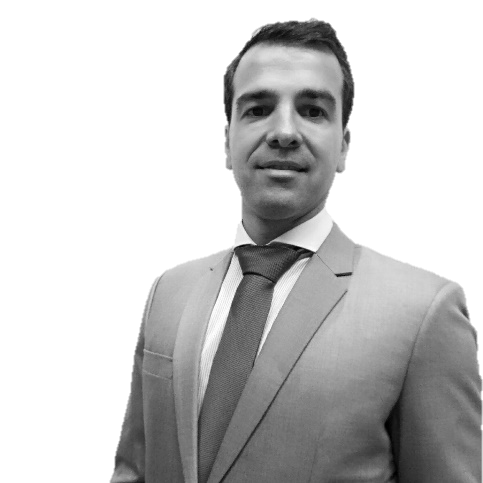 9/2015 – Presente: Diretor, Investimentos, 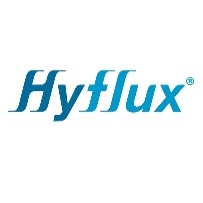 Hyflux, SingapurFinanciamiento estructurado (project finance, trade finance) de infraestructuras (plantas desalinización, depuración de agua, generación energía, incineración de residuos para generar energía) en nuevos mercados - Sudoeste Asiático, América Latina y Medio Oriente, en Grupo líder cotizado en Bolsa.Operación del Año PF (Omán), concurso internacional para la mayor concesión desalinizadora de América (México), primero concurso internacional para concesión de planta de energía (Sri Lanka), concesión IWPP (Egipto).Cerrado con suceso sale and lease back por $95 millones.4/2013 – 11/2014: Gerente de Clientes, 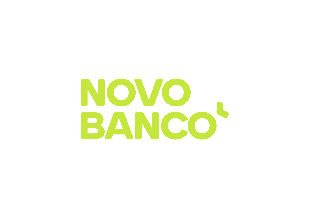 Corporate Banking, Novo Banco, MadridEl gestor más joven del equipo, negociado nuevas cuentas corporate, cerrando la operación del año, con especial enfoque en trade finance y varias operaciones de refinanciación.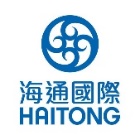 3/2007 – 3/2013: Analista Sénior, Project Finance, Haitong Investment Bank, Madrid & LisboaMás de 500 millones de euros en crédito concedidos en régimen de PF. Administrado y desarrollado todos los aspectos due diligence, preparar propuestas de crédito.Foco en energía, infraestructuras, dos proyectos PF galardonados internacionalmente Operación del Año. Experiencia en proyectos en países como India, China, U.S., UK, Polonia, España, Portugal y Brasil.Más del 85% de eficiencia con modelo desarrollado para la gestión de riesgo de cartera de crédito global € 8 mil millones, multidivisa. Experiencia con modelos financieros, trabajado directamente con directivos, miembros de Sindicato de crédito, prestatarios, asesores, en todas las etapas de las operaciones, incluso en la cualidad de Banco Agente.Evaluación del impacto de ajustes del marco regulatorio sobre los racios financieros del perfil de riesgo del proyecto y análisis sensibilidades modelo financiero.Experto en gestión de crédito, análisis de la evolución de los proyectos, análisis de riesgos. Igualmente ha apoyado al equipo de deleverage en el proceso de venta de activos.Desarrollo solución informática para la actividad de equipos PF. 1/2005 – 3/2007: Gerente, Corporate Banking Internacional, Novo Banco, Lisbon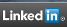 Siendo el gerente más joven, negociado con éxito nuevos clientes top corporate. Aumentado en un 50% el valor de la cartera, el segundo mejor resultado del departamento. Por su conocimiento de la complejidad y sofisticación de las multinacionales, ha implementado una amplia gama de soluciones financiamiento y trade finance.12/2003 – 12/2004: Analista de Crédito, Novo Banco, Nueva York, EE.UUCerrado con éxito operaciones de crédito CLO (Collaterized Loan Obligation) / FTD (First to Default), por valor $40 Millones, en sectores telecomunicaciones, minería, farmacéutica, transporte y hoteles. Mejorado modelo análisis flujos de caja y balances por Bloomberg.9/2000 – 11/2003: Gestor Proyecto, Proyectos Transnacionales Unión Europea, LisboaGestión directa de todos los aspectos tres proyectos internacionales, con un equipo de 7 personas, estando disponible una carta de recomendación. COMPETENCIAS PERSONALES A nivel personal, con 40 años:2015: Gestor proyecto recualificación palacete del siglo XIX, asegurando fondos públicos.2009 a 2017: Fundador de empresa gestión inmuebles, con presupuesto €1 millón/año. Recibe el Premio a Innovación y Sostenibilidad Ministerio de Medio Ambiente, Finalista Premio Green Project Awards y Premio Rock in Rio Actitud Sostenible.2009: Lider del mayor proyecto residencial fotovoltaico en Portugal, 80MWh/año €315.000 (inaugurado por Secretario Estado Medio Ambiente).2004: Reconocimiento por Agencia Comercio Externo de Portugal por actitud y resultados.Representado BES en conferencia sobre las mejores prácticas en Banca Corporativa en Ámsterdam;TV/Radio/prensa (inter)nacional: energía renovable; Jóvenes talentos; Historias de éxito experiencias internacionales; Líder de equipos distribuidos. 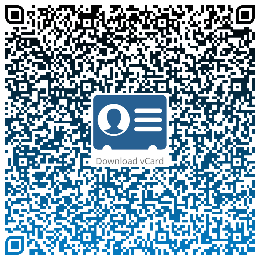 Estimado Señor o Señora, Las referencias de 19 ejecutivos, atestan los resultados profesionales bajo presión bien como relaciones consolidadas, superando cada desafío con pro actividad para exceder expectativas. “His attitude is perfect, always eager to undertake new responsibilities”“Excellent professional with great experience in Finance sector, both in national and international”“Generous offering a helping hand to colleagues when they are busy or need his insightful advice”“Integrates creative perspectives that I believe are necessary to produce exceptional outputs.”Con 17 años de logros internacionales relevantes, resistido la prueba del tiempo destacando 13 años en finanzas, de los cuales 8 años en proyect finance y 5 años en corporate finance.Con doble nacionalidad Española, es original de Portugal y actualmente en Singapur. Trabajado en Nueva York y Madrid, transmitiendo una perspectiva distinta e innovación.Con excelentes habilidades en inglés, español, portugués (nativo), se destaca:• Experiencia en modelos financieros, estructuración de deuda compleja e innovadora, tanto en la cualidad de Banco como de Promotor en proyectos de infraestructura,• 2 operaciones del año, 8 años sobresalientes todas las etapas de Project Finance (desde el origen hasta el cierre financiero), con enfoque en infraestructura y energía,• Experiencia en Project Finance a nivel de proyecto y nivel de gestión de portfolio internacional,• Pro activo y motivado, liderando e innovando, consistente en un entorno multicultural, buscando oportunidades excelencia y superar las expectativas, disponible a trasladar-se,• Pasión genuina por lo que se debe lograr y promover la colaboración interfuncional, de manera proactiva en el intercambio de conocimientos y sugerencias para cada situación.• Préstamos, preguntas de análisis de crédito y precedente desafiante respetuoso sobre las implicaciones de crédito y riesgo, hacia decisiones de préstamos bien informadas.• Reflejando una sólida competencia técnica en soluciones financieras y las habilidades de presentación, conferencista de Novo Bank en conferencia de banca corporativa - Ámsterdam.A nivel académico, Master en Economía, siendo la tesis relevante y utilizada por Novo Bank, Diploma Universitario en Administración y Finanzas (5 años), prestigiosa Beca Fulbright.La actual posición es evolución natural por la capacidad de rápido aprendizaje y adaptación, con habilidades comprobadas de financiamiento de proyectos, adquiridas tanto en el Banco como en Compañía de infraestructura, donde los resultados hablan más que las palabras, forjados bajo presión, mientras consolidan relaciones duraderas.Hyflux, cotiza en Bolsa de Singapur, se enfoca en las áreas de agua, energía, y es especialista en el tratamiento del agua entre las plantas de desalinización más importantes del mundo.BES / Novo Bank, fue el mayor banco privado en Portugal y Espirito Santo Investment Bank (una participación central del Novo Banco Group) "Portugal Best Investment Bank" de Global Finance. El Grupo tenía presencia internacional activa en 24 países.La personalidad activa, energía y la pasión se reflejan a nivel profesional y personal.Encantado en aportar más detalles sobre los aspectos que sean más relevantes para el puesto en apreciación, agradeciéndole de antemano su tiempo y su amable atención.Referencias Profesionales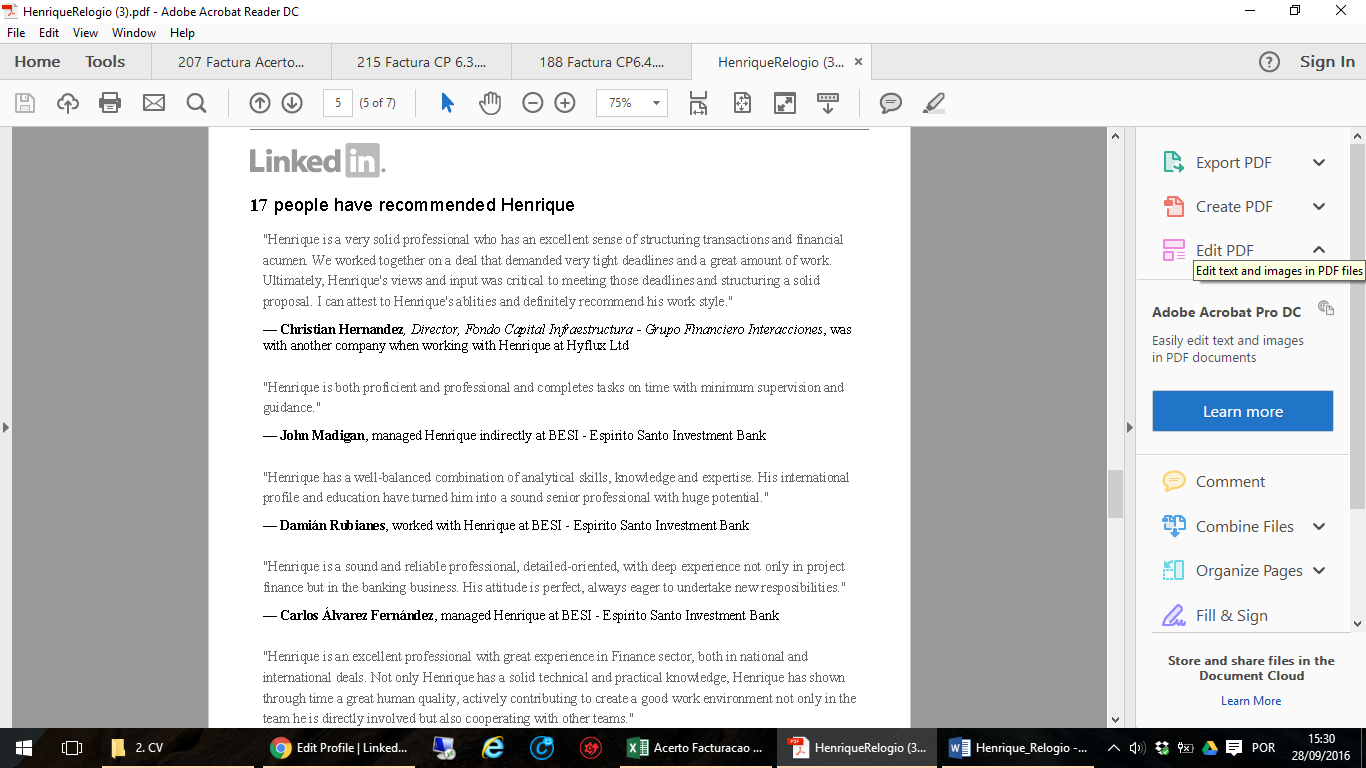 A diario recibirá inúmeras presentaciones y currículos.En cada una se ostenta una amplia gama de habilidades y todo tipo de atributos personales. De seguida, podrá encontrar una humilde contribución para le dar un mayor conforto a la hora de analizar. Podra encontrar en Linkedin 19 recomendaciones por profesionales que han conocido el trabajo en diferentes instituciones, al largo de varios años.  “Excellent professional with great experience in Finance sector, both in national and international”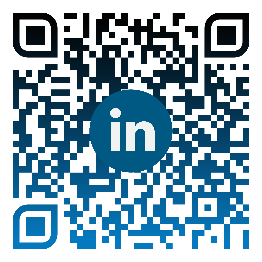 “Generous offering a helping hand to colleagues when they are busy or need his insightful advice”“Integrates creative perspectives that I believe are necessary to produce exceptional outputs”“His attitude is perfect, always eager to undertake new responsibilities”Superb financial technique, accurate and speedy in deliveries, sharp in analysis and most importantly, always proactive in offering more help and information to the team. Henrique is one of the most valuable team members in the organisation. His soft skill is as impressive; He adapted to the local culture easily. He immediately blended and fitted comfortably upon arrival in Singapore from Spain. His openness and willingness to share made him the perfect candidate as a trainer for internal training, "Working Cross Culture". Chong Howe Oon - Senior Managing Director at Hyflux LtdDecember 12, 2017, Chong Howe was senior to Henrique but didn’t manage directly (Singapore)I am very blessed to have the chance to know and working with himInteractions with Henrique kicked off while working on a bid submission for a potential opportunity in Asia. I found Henrique to be focused, collaborative and precise in his communication. His main strength is having a solution-oriented approach. It was amazing working with him and looking forward to another opportunity.Kamaljit Singh Gill Head Sales - Power & Gas (Singapore), Country Manager at SiemensJune 23, 2017, Kamaljit Singh worked with Henrique but at different companies (Singapore)Henrique is a very solid professional who has an excellent sense of structuring transactions and financial acumen. We worked together on a deal that demanded very tight deadlines and a great amount of work. Ultimately, Henrique's views and input was critical to meeting those deadlines and structuring a solid proposal. I can attest to Henrique's ablities and definitely recommend his work style.Christian Hernandez Director at Fondo Capital Infraestructura - Grupo Financiero Interacciones September 19, 2016, Christian worked with Henrique at different company (Mexico)Henrique is a sound and reliable professional, detailed-oriented, with deep experience not only in project finance but in the banking business. His attitude is perfect, always eager to undertake new responsibilities.Carlos Álvarez Fernández, Head of Project Finance at HAITONG. February 12, 2013, Carlos managed Henrique directly (Spain)Henrique has a well-balanced combination of analytical skills, knowledge and expertise. His international profile and education have turned him into a sound senior professional with huge potential.Damián Rubianes Managing Director, Head of Capital Markets Spain at HAITONG Bank in Spain. February 13, 2013, Damián worked with Henrique in different groups (Spain)Henrique is excellent professional with great experience in Finance sector, both in national and international deals. Not only Henrique has a solid technical and practical knowledge, Henrique has shown through time a great human quality, actively contributing to create a good work environment not only in the team he is directly involved but also cooperating with other teams.Gonzalo Liñan Amusategui, Managing Director Structured Debt at Haitong. January 29, 2013, Gonzalo worked with Henrique in different groups (Spain)Henrique is the kind of person you would like to work with. His insightful opinion goes beyond the analitical usual analisys and his contribution integrates creative perspectives that I believe are necessary to produce exceptional outputs.Arlindo Serrão, Cross Segment Director at Novo Banco. January 15, 2013, Arlindo was senior to Henrique but didn’t manage directly (Portugal)Henrique has been a valuable member for the Project Finance and Securitization group for the past few years. He is recognized as a highly competent and diligent professional within the bank and he is a pleasure to work with. I recommend him without reservation.Carl Adams, Senior Managing Director at Haitong. January 15, 2013, Carl was senior to Henrique but didn’t manage directly (USA)Henrique is a team worker and a detail-oriented well-rounded professional. Henrique has a command of the key success factors of project financing. Henrique contributes to the good atmosphere at the office.Enrique Bofill Senior Banker at HaitongDecember 19, 2012, Enrique worked with Henrique in different groups (Spain)Henrique has excellent communication skills, he can work independently and is able to follow through to ensure that the job gets done. He is flexible and willing to work on any project that is assigned to him. Henrique was quick to volunteer to assist in other areas of company operations.Antonio Gato, Managing Director at Novo BankDecember 18, 2012, Antonio was senior to Henrique but didn’t manage directly (USA)I have worked with Henrique on an investment project in early 2017. He is knowledgeable and responsive to the issues that were raised. He constantly tracked the progress as proactive team member and we were able to complete the project within our timeline. I highly recommend Henrique for his professionalism and work attitude. Adrian Chong, Senior Vice President, HyfluxNovember 2, 2017, Adrian was senior to Henrique but didn’t manage directly (Singapore)Outstanding Professional and Excellent person. Serious, proactive and results oriented.Gerson Garduño, Trade Commissioner of ProMexico in SingaporeFebruary 19, 2018, Gerson worked with Henrique but at different companies (Mexico / Singapore)